Publicado en Madrid el 21/03/2019 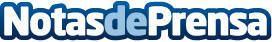 Contenidos Cumlaude presenta sus servicios elearning en Expoformación 2019Contenidos Cumlaude participa en Expoformación 2019, un evento donde se darán cita proveedores de Formación Continua y que tendrá lugar en el hotel Mayorazgo de Madrid los días 28 y 29 de Marzo. Serán dos días de encuentro, networking, mesas redondas y ponencias en un entorno en el que los profesionales del sector debatirán sobre la situación actual del elearning y las tendencias del futuro en teleformaciónDatos de contacto:Natalia LanzaDirectora Contenidos Cumlaude952007181Nota de prensa publicada en: https://www.notasdeprensa.es/contenidos-cumlaude-presenta-sus-servicios_1 Categorias: Nacional Madrid Eventos E-Commerce Recursos humanos http://www.notasdeprensa.es